GDPR CONSENT FORM FOR YORK MOTOR YACHT CLUB MEMBERS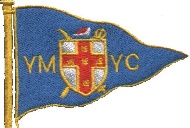 Data ProtectionThe information you provide in this form will be used solely for dealing with you as a member of York Motor Yacht Club.  The club has a Data Privacy Policy which can be found in the clubhouse and on the club website. Your data will be stored and used in accordance with this Policy.The club has live CCTV coverage of the front car park, entrance gate, visitors and members moorings for the security of our boats and members. Members have visual access to this through the internet.  We record and store images for approximately 10 days.The Club will wish to publish a membership handbook. This will include member’s name, postal address, email addresses, phone/ mobile number and boat name. This will be available to all members, in an electronic version on our secured membership part of YMYC website  If you  consent to your data being shared in this way, please tick here. Please be aware that if you later decide to withdraw consent to your contact details being published it will not be possible to remove your contact details from printed material until such time as the next edition of the handbook is printed, which will be on a yearly basis.The Club may arrange for photographs or videos to be taken of Club activities and published on our website to promote the Club.If you consent to your image being used by the Club in this way, please tick here.If you hold a family membership, your family members, should indicate their consent to the use of their image and data separately below by signing and ticking the box.Family member signature………………………………………..PARENTAL/GUARDIAN CONSENT (if children under 18) If you consent to the use of your child’s image being used for the purposes above please tick here.If you/ the individuals listed later wish to withdraw consent, please contact Club Secretary.By agreeing to your images being used, you agree to assign any copyright or any other right of ownership of these images to the Club.Member’s Name …………………………………………………………Member’s Signature…………………………………………………….   Date……………………………